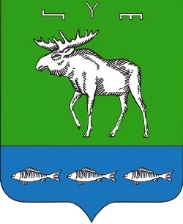    7АРАР		    	                                           ПОСТАНОВЛЕНИЕ«12» май  2020 й.                        № 12                                  « 12 » май  2020 г.О принятии на учет граждан, нуждающихся в улучшении жилищных условий.  Рассмотрев поступившее заявление гражданина от 24 апреля 2020 г. № 1, принимая во внимание решение заседания жилищно-бытовой комиссии Администрации сельского поселения Покровский сельсовет муниципального  района  Федоровский район РБ       Постановляю:Принять на учет гражданина Раимова Айдара Шаукатовича   17.11.1991г.р,   проживающий по адресу: Республика Башкортостан, Федоровский район ,д. Русский Сухой Изяк  ул. Центральная д.8  как нуждающейся  в улучшении жилищных условий на  основании  ст 51 часть 1 пункт 2 Жилищного Кодекса Российской Федерации.                 Глава сельского поселения                  Покровский сельсовет                                          Юсупова Г.С.БАШ?ОРТОСТАН      РЕСПУБЛИКА№ЫФЕДОРОВКА РАЙОНЫМУНИЦИПАЛЬ РАЙОНХА?ИМИӘТЕ ПОКРОВКА АУЫЛСОВЕТЫАУЫЛ БИЛ»М»№Е ХА?ИМИӘТЕАДМИНИСТРАЦИЯ СЕЛЬСКОГО ПОСЕЛЕНИЯ ПОКРОВСКИЙ СЕЛЬСОВЕТМУНИЦИПАЛЬНОГО РАЙОНАФЕДОРОВСКИЙ РАЙОН РЕСПУБЛИКИ БАШКОРТОСТАН